Schools Safer Recruitment Application Form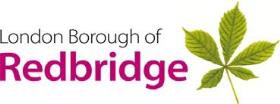 Please ensure all sections of this form are completed (CVs will not be accepted).Education and QualificationsIf necessary, please provide any additional information on a separate sheet.If necessary, please provide any additional information on a separate sheet.Post Post ReferencePersonal DetailsPersonal DetailsPersonal DetailsPersonal DetailsPersonal DetailsPersonal DetailsPersonal DetailsTitleFirst Name(s)Last NamePlease ensure to include all of your legal first names and your full legal last namePlease ensure to include all of your legal first names and your full legal last namePlease ensure to include all of your legal first names and your full legal last namePlease ensure to include all of your legal first names and your full legal last namePlease ensure to include all of your legal first names and your full legal last namePlease ensure to include all of your legal first names and your full legal last namePlease ensure to include all of your legal first names and your full legal last nameHouse/Flat NoHouse/Flat NoStreet/Road NameTown/CityTown/CityCountyPost CodePost CodeHome Phone NoWork Phone NoWork Phone NoMobile Phone NoEmail AddressEmail AddressWorking in the UKWorking in the UKWorking in the UKWorking in the UKDo you require a work permit to work in the UK?National Insurance NumberSecondary EducationSecondary EducationSecondary EducationName, location and type of schools/FE collegesDates (mm/yyyy)Secondary Examinations passed with gradesName, location and type of schools/FE collegesDates (mm/yyyy)Secondary Examinations passed with gradesFrom        To      From        To      From        To      From        To      Higher/Further Education Higher/Further Education Higher/Further Education University/College/Organisation/CourseDates (mm/yyyy)Examinations passed with gradesUniversity/College/Organisation/CourseDates (mm/yyyy)Examinations passed with gradesFrom        To      From        To      From        To      From        To      Membership of Professional BodiesMembership of Professional BodiesMembership of Professional BodiesPlease provide details of any Professional Bodies that you are a member of, your membership status (whether by examination, etc) and relevant dates of membership/validityPlease provide details of any Professional Bodies that you are a member of, your membership status (whether by examination, etc) and relevant dates of membership/validityPlease provide details of any Professional Bodies that you are a member of, your membership status (whether by examination, etc) and relevant dates of membership/validityProfessional BodyMembership StatusRelevant Dates/ValidityTraining Courses AttendedTraining Courses AttendedPlease list any relevant informal and job-related training you have undertaken with dates (most recent first)Please list any relevant informal and job-related training you have undertaken with dates (most recent first)Training CourseTraining DatesEmployment HistoryEmployment HistoryEmployment HistoryEmployment HistoryEmployment HistoryEmployment HistoryPlease list your most recent employment first and provide full details of all paid and unpaid employment since leaving full-time education.  Please explain any breaks in employment (subject to the provisions relating to the disclosures under the Rehabilitation of Offenders Act 1974 and 1986).Please list your most recent employment first and provide full details of all paid and unpaid employment since leaving full-time education.  Please explain any breaks in employment (subject to the provisions relating to the disclosures under the Rehabilitation of Offenders Act 1974 and 1986).Please list your most recent employment first and provide full details of all paid and unpaid employment since leaving full-time education.  Please explain any breaks in employment (subject to the provisions relating to the disclosures under the Rehabilitation of Offenders Act 1974 and 1986).Please list your most recent employment first and provide full details of all paid and unpaid employment since leaving full-time education.  Please explain any breaks in employment (subject to the provisions relating to the disclosures under the Rehabilitation of Offenders Act 1974 and 1986).Please list your most recent employment first and provide full details of all paid and unpaid employment since leaving full-time education.  Please explain any breaks in employment (subject to the provisions relating to the disclosures under the Rehabilitation of Offenders Act 1974 and 1986).Please list your most recent employment first and provide full details of all paid and unpaid employment since leaving full-time education.  Please explain any breaks in employment (subject to the provisions relating to the disclosures under the Rehabilitation of Offenders Act 1974 and 1986).Name of current/last employerName of current/last employerAddressPost CodeEmployer’s Contact No.PositionSalaryDate FromLeaving Date or Required Notice PeriodLeaving Date or Required Notice PeriodBrief description of responsibilitiesBrief description of responsibilitiesName of previous employerName of previous employerSalaryAddressPost CodePositionDate fromDate toName of previous employerName of previous employerSalaryAddressPost CodePositionDate fromDate toName of previous employerName of previous employerSalaryAddressPost CodePositionDate fromDate toName of previous employerName of previous employerSalaryAddressPost CodePositionDate fromDate toName of previous employerName of previous employerSalaryAddressPost CodePositionDate fromDate toName of previous employerName of previous employerSalaryAddressPost CodePositionDate fromDate toPlease provide details of any gaps in your employment history with supporting datesPlease provide details of any gaps in your employment history with supporting datesPlease provide details of any gaps in your employment history with supporting datesPlease provide details of any gaps in your employment history with supporting datesGap 1DatesGap 2DatesGap 3DatesRehabilitation of Offenders ActRehabilitation of Offenders ActRehabilitation of Offenders ActRehabilitation of Offenders ActBefore completing this part of the form, please read the following notes carefully.All posts involving direct contact with vulnerable children are exempt from the Rehabilitation of Offenders Act 1974.The amendments to the Exceptions Order 1975 (2013) provide that certain spent convictions and cautions are ‘protected’ and are not subject to disclosure to employers, and cannot be taken into account.Please take a look at the filtering rules using the following link: Filtering rules for criminal record check certificatesThe list of offences that will never be filtered are available through the following link:Never filtered from a criminal records checkBefore completing this part of the form, please read the following notes carefully.All posts involving direct contact with vulnerable children are exempt from the Rehabilitation of Offenders Act 1974.The amendments to the Exceptions Order 1975 (2013) provide that certain spent convictions and cautions are ‘protected’ and are not subject to disclosure to employers, and cannot be taken into account.Please take a look at the filtering rules using the following link: Filtering rules for criminal record check certificatesThe list of offences that will never be filtered are available through the following link:Never filtered from a criminal records checkBefore completing this part of the form, please read the following notes carefully.All posts involving direct contact with vulnerable children are exempt from the Rehabilitation of Offenders Act 1974.The amendments to the Exceptions Order 1975 (2013) provide that certain spent convictions and cautions are ‘protected’ and are not subject to disclosure to employers, and cannot be taken into account.Please take a look at the filtering rules using the following link: Filtering rules for criminal record check certificatesThe list of offences that will never be filtered are available through the following link:Never filtered from a criminal records checkBefore completing this part of the form, please read the following notes carefully.All posts involving direct contact with vulnerable children are exempt from the Rehabilitation of Offenders Act 1974.The amendments to the Exceptions Order 1975 (2013) provide that certain spent convictions and cautions are ‘protected’ and are not subject to disclosure to employers, and cannot be taken into account.Please take a look at the filtering rules using the following link: Filtering rules for criminal record check certificatesThe list of offences that will never be filtered are available through the following link:Never filtered from a criminal records checkIf you have ever been convicted of a criminal offence, which is not ‘protected,’ then you may ‘disclose’ these separately.Please ensure you provide this information as a separate document attached to your email, which should include your name and the post for which you have applied.  The document should be marked ‘CONFIDENTIAL – (your last name)’.If you have ever been convicted of a criminal offence, which is not ‘protected,’ then you may ‘disclose’ these separately.Please ensure you provide this information as a separate document attached to your email, which should include your name and the post for which you have applied.  The document should be marked ‘CONFIDENTIAL – (your last name)’.If you have ever been convicted of a criminal offence, which is not ‘protected,’ then you may ‘disclose’ these separately.Please ensure you provide this information as a separate document attached to your email, which should include your name and the post for which you have applied.  The document should be marked ‘CONFIDENTIAL – (your last name)’.If you have ever been convicted of a criminal offence, which is not ‘protected,’ then you may ‘disclose’ these separately.Please ensure you provide this information as a separate document attached to your email, which should include your name and the post for which you have applied.  The document should be marked ‘CONFIDENTIAL – (your last name)’.All information given will be treated in the strictest confidence and will be used for this job application only.I certify that, to the best of my knowledge, the information on this form is true and accurate. I understand that if the information I have supplied is false or misleading in any way, it will automatically disqualify me from appointment or may after appointment lead to disciplinary action, which could lead to my dismissal without notice.I declare that I have read the information above.All information given will be treated in the strictest confidence and will be used for this job application only.I certify that, to the best of my knowledge, the information on this form is true and accurate. I understand that if the information I have supplied is false or misleading in any way, it will automatically disqualify me from appointment or may after appointment lead to disciplinary action, which could lead to my dismissal without notice.I declare that I have read the information above.All information given will be treated in the strictest confidence and will be used for this job application only.I certify that, to the best of my knowledge, the information on this form is true and accurate. I understand that if the information I have supplied is false or misleading in any way, it will automatically disqualify me from appointment or may after appointment lead to disciplinary action, which could lead to my dismissal without notice.I declare that I have read the information above.All information given will be treated in the strictest confidence and will be used for this job application only.I certify that, to the best of my knowledge, the information on this form is true and accurate. I understand that if the information I have supplied is false or misleading in any way, it will automatically disqualify me from appointment or may after appointment lead to disciplinary action, which could lead to my dismissal without notice.I declare that I have read the information above.Signed:Dated:ExperienceSupporting statement and achievements:Please use this section to show how you meet the requirement of the person specification, referring to your education/qualifications, experience, knowledge, skills and competencies, paid or unpaid work.  Give examples using active works like ‘I write / planned’.  Supporting StatementReferencesReferences are normally taken for successful candidates before an appointment is confirmed. For most positions these will cover the last 3-years of employment history and must be satisfactory to the school.You must provide the names and contact details of all referees to cover your last 3-years of employment, or, if appropriate, your last school, college or university. It is our practice to contact the relevant HR departments to confirm that the person given as a referee has authority to write a reference. If you have any gaps in your employment, you must provide us with details what you were doing during this time.Referee’s Name:Job TitleAddress:Postcode:Contact No.Email Address:How do you know them?How do you know them?Referee’s Name:Job TitleAddress:Postcode:Contact No.Email Address:How do you know them?How do you know them?Referee’s Name:Job TitleAddress:Postcode:Contact No.Email Address:How do you know them?How do you know them?DisabilityDisabilityThe Equality Act 2010 protects people with disabilities from unlawful discrimination.  To meet the Act’s definition, a person much have, or have had a physical or mental impairment, which had substantial long-term effects on their ability to carry out normal day to day activities.  If we know that you have a disability we will make adjustments to the working arrangements and/or the working environment provided it is reasonable in the circumstances to do so.The Equality Act 2010 protects people with disabilities from unlawful discrimination.  To meet the Act’s definition, a person much have, or have had a physical or mental impairment, which had substantial long-term effects on their ability to carry out normal day to day activities.  If we know that you have a disability we will make adjustments to the working arrangements and/or the working environment provided it is reasonable in the circumstances to do so.Do you have a disability you wish us to know about at this stage?Please let us know if you have any requirements or if you believe there are any reasonable adjustments we should be making during the recruitment and section process, e.g. provide a sign language interpreter.Please let us know if you have any requirements or if you believe there are any reasonable adjustments we should be making during the recruitment and section process, e.g. provide a sign language interpreter.RelationsRelationsRelationsAre you related to, or have a close personal relationship with an employee or school governor for the school you are applying?Are you related to, or have a close personal relationship with an employee or school governor for the school you are applying?If Yes, please state their name and your relationship to themAdvertisementAdvertisementWhere did you see this job advertised?DeclarationBy submitting this form, you certify that all information provided is true and that you have not canvassed an employee of the school, directly or indirectly in connection with this application, and will not do so.You understand that any such activity, or failure to disclose any personal relationship with an employee or governor at the school will disqualify your application.You acknowledge that if any of the information is found to be false by virtue of statement or omission after any appointment, you may face disciplinary action, which could result in your dismissal without notice.You give consent to process the enclosed personal data under the Data Protection Act 1998 on the understanding that it is used to determine your suitability for the post applied for.Prevention of FraudWe must protect the public funds we handle and so we may use the information you have provided on this form to prevent and detect fraud. This may include matching the information on this form with other information we hold about you from other sources, including data held on computer records. We may also share this information, for the same purpose, with other organisations which handle public funds.I acknowledge that I understand and accept these termsI acknowledge that I understand and accept these termsI acknowledge that I understand and accept these termsI acknowledge that I understand and accept these termsPrint Name:Signed:Dated:Protection of your Data / InformationThe information you supply on this application form is subject to the current Data Protection Regulations and specifically the General Data Protection Regulation (GDPR) 2018.Privacy Notice: Redbridge Schools use this standard application form for the recruitment and employment of non-teaching staff in schools. The information will be confidentially shared with administrative and management personnel involved directly in the recruitment process within individual schools and with associated Human Resource and Payroll services outside of the school in the context of your employment application. Anonymous data may be extracted for the purpose of statistical recording.Once the recruitment process has been completed the application form and associated documents for successful candidates will be retained to form the basis of an employment record and stored safely and securely. Unsuccessful candidates’ details will be securely disposed of in accordance with the guidelines and erased or destroyed - unless there is specific permission for the information to be retained for future recruitment purposes.You may update the information should you become aware of any inaccuracies in your submitted application by contacting the email address used to submit the application originally. You can also withdraw your application through the same contact.For further general information please contact: Information Commissioners Office - The UK’s independent authority set up to uphold information rights in the public interest, promoting openness by public bodies and data privacy for individuals - ico.org.uk